 InvitationalSPONSORSHIP FORMThank you for participating as a sponsor in the Hollywood Dodgers Las Vegas Invitational.  Your generous contribution will be recognized on the Hollywood Dodgers Web site, www.hollywooddodgers.org, where a link can be established from our site to your corporate or organizational web site, if you so desire.  In addition, sponsors will be recognized on banners* that will be displayed at each of the gyms and in a special program that will be distributed to each of the participating teams.Your contribution will help to offset program expenses and to subsidize our ongoing scholarship fund. The Hollywood Dodgers Youth Organization greatly appreciates your support.Please complete the form below and return it with your donation to  Dodgers Youth Organization, .  Checks should be made payable to the  Dodgers Youth Organization.Please contact Victor Louie at (626) 281-9700 (M-F, 9-5) if you have any questions.*NOTE:  Sponsorship Forms must be received by July 1st in order for the sponsor to be recognized on the tournament banner.Sponsor Name:Sponsor Name:Sponsor Name:Sponsor Name:Mailing Address:Mailing Address:Mailing Address:Mailing Address:Mailing Address:City:City:State:State:State:Zip Code:Zip Code:Zip Code:Zip Code:Zip Code:Phone Number:Phone Number:Phone Number:Phone Number:(   ) (   ) (   ) (   ) (   ) (   ) (   ) E-Mail Address:E-Mail Address:E-Mail Address:E-Mail Address:E-Mail Address:E-Mail Address:E-Mail Address:E-Mail Address:Sponsorship Level (please specify)Sponsorship Level (please specify)Sponsorship Level (please specify)Sponsorship Level (please specify)Sponsorship Level (please specify)Sponsorship Level (please specify)Sponsorship Level (please specify)Sponsorship Level (please specify)Sponsorship Level (please specify)Sponsorship Level (please specify)Sponsorship Level (please specify)Sponsorship Level (please specify)Sponsorship Level (please specify)Sponsorship Level (please specify)Sponsorship Level (please specify)Sponsorship Level (please specify)Sponsorship Level (please specify)Sponsorship Level (please specify)Sponsorship Level (please specify)Sponsorship Level (please specify)Sponsorship Level (please specify)Sponsorship Level (please specify)Sponsorship Level (please specify)Sponsorship Level (please specify)Sponsorship Level (please specify)Sponsorship Level (please specify)Sponsorship Level (please specify)Platinum($500 or more)Platinum($500 or more)Platinum($500 or more)Platinum($500 or more)Platinum($500 or more)Platinum($500 or more)Gold($250)Gold($250)Silver($100)Silver($100)Silver($100)Bronze($50)Bronze($50)Bronze($50)Other:Other:Other:$Please indicate how we should acknowledge your sponsorship on the Tournament Banner, Program, and Web site (maximum of 40 characters including spaces and punctuation marks):Please indicate how we should acknowledge your sponsorship on the Tournament Banner, Program, and Web site (maximum of 40 characters including spaces and punctuation marks):Please indicate how we should acknowledge your sponsorship on the Tournament Banner, Program, and Web site (maximum of 40 characters including spaces and punctuation marks):Please indicate how we should acknowledge your sponsorship on the Tournament Banner, Program, and Web site (maximum of 40 characters including spaces and punctuation marks):Please indicate how we should acknowledge your sponsorship on the Tournament Banner, Program, and Web site (maximum of 40 characters including spaces and punctuation marks):Please indicate how we should acknowledge your sponsorship on the Tournament Banner, Program, and Web site (maximum of 40 characters including spaces and punctuation marks):Please indicate how we should acknowledge your sponsorship on the Tournament Banner, Program, and Web site (maximum of 40 characters including spaces and punctuation marks):Please indicate how we should acknowledge your sponsorship on the Tournament Banner, Program, and Web site (maximum of 40 characters including spaces and punctuation marks):Please indicate how we should acknowledge your sponsorship on the Tournament Banner, Program, and Web site (maximum of 40 characters including spaces and punctuation marks):Please indicate how we should acknowledge your sponsorship on the Tournament Banner, Program, and Web site (maximum of 40 characters including spaces and punctuation marks):Please indicate how we should acknowledge your sponsorship on the Tournament Banner, Program, and Web site (maximum of 40 characters including spaces and punctuation marks):Please indicate how we should acknowledge your sponsorship on the Tournament Banner, Program, and Web site (maximum of 40 characters including spaces and punctuation marks):Please indicate how we should acknowledge your sponsorship on the Tournament Banner, Program, and Web site (maximum of 40 characters including spaces and punctuation marks):Please indicate how we should acknowledge your sponsorship on the Tournament Banner, Program, and Web site (maximum of 40 characters including spaces and punctuation marks):Please indicate how we should acknowledge your sponsorship on the Tournament Banner, Program, and Web site (maximum of 40 characters including spaces and punctuation marks):Please indicate how we should acknowledge your sponsorship on the Tournament Banner, Program, and Web site (maximum of 40 characters including spaces and punctuation marks):Please indicate how we should acknowledge your sponsorship on the Tournament Banner, Program, and Web site (maximum of 40 characters including spaces and punctuation marks):Please indicate how we should acknowledge your sponsorship on the Tournament Banner, Program, and Web site (maximum of 40 characters including spaces and punctuation marks):Please indicate how we should acknowledge your sponsorship on the Tournament Banner, Program, and Web site (maximum of 40 characters including spaces and punctuation marks):Please indicate how we should acknowledge your sponsorship on the Tournament Banner, Program, and Web site (maximum of 40 characters including spaces and punctuation marks):Please indicate how we should acknowledge your sponsorship on the Tournament Banner, Program, and Web site (maximum of 40 characters including spaces and punctuation marks):Please indicate how we should acknowledge your sponsorship on the Tournament Banner, Program, and Web site (maximum of 40 characters including spaces and punctuation marks):Please indicate how we should acknowledge your sponsorship on the Tournament Banner, Program, and Web site (maximum of 40 characters including spaces and punctuation marks):Please indicate how we should acknowledge your sponsorship on the Tournament Banner, Program, and Web site (maximum of 40 characters including spaces and punctuation marks):Please indicate how we should acknowledge your sponsorship on the Tournament Banner, Program, and Web site (maximum of 40 characters including spaces and punctuation marks):Please indicate how we should acknowledge your sponsorship on the Tournament Banner, Program, and Web site (maximum of 40 characters including spaces and punctuation marks):Please indicate how we should acknowledge your sponsorship on the Tournament Banner, Program, and Web site (maximum of 40 characters including spaces and punctuation marks):If you would you like to establish a link to your corporate or organizational Web site home page from the Hollywood Dodger Web site, please provide your URL below:If you would you like to establish a link to your corporate or organizational Web site home page from the Hollywood Dodger Web site, please provide your URL below:If you would you like to establish a link to your corporate or organizational Web site home page from the Hollywood Dodger Web site, please provide your URL below:If you would you like to establish a link to your corporate or organizational Web site home page from the Hollywood Dodger Web site, please provide your URL below:If you would you like to establish a link to your corporate or organizational Web site home page from the Hollywood Dodger Web site, please provide your URL below:If you would you like to establish a link to your corporate or organizational Web site home page from the Hollywood Dodger Web site, please provide your URL below:If you would you like to establish a link to your corporate or organizational Web site home page from the Hollywood Dodger Web site, please provide your URL below:If you would you like to establish a link to your corporate or organizational Web site home page from the Hollywood Dodger Web site, please provide your URL below:If you would you like to establish a link to your corporate or organizational Web site home page from the Hollywood Dodger Web site, please provide your URL below:If you would you like to establish a link to your corporate or organizational Web site home page from the Hollywood Dodger Web site, please provide your URL below:If you would you like to establish a link to your corporate or organizational Web site home page from the Hollywood Dodger Web site, please provide your URL below:If you would you like to establish a link to your corporate or organizational Web site home page from the Hollywood Dodger Web site, please provide your URL below:If you would you like to establish a link to your corporate or organizational Web site home page from the Hollywood Dodger Web site, please provide your URL below:If you would you like to establish a link to your corporate or organizational Web site home page from the Hollywood Dodger Web site, please provide your URL below:If you would you like to establish a link to your corporate or organizational Web site home page from the Hollywood Dodger Web site, please provide your URL below:If you would you like to establish a link to your corporate or organizational Web site home page from the Hollywood Dodger Web site, please provide your URL below:If you would you like to establish a link to your corporate or organizational Web site home page from the Hollywood Dodger Web site, please provide your URL below:If you would you like to establish a link to your corporate or organizational Web site home page from the Hollywood Dodger Web site, please provide your URL below:If you would you like to establish a link to your corporate or organizational Web site home page from the Hollywood Dodger Web site, please provide your URL below:If you would you like to establish a link to your corporate or organizational Web site home page from the Hollywood Dodger Web site, please provide your URL below:If you would you like to establish a link to your corporate or organizational Web site home page from the Hollywood Dodger Web site, please provide your URL below:If you would you like to establish a link to your corporate or organizational Web site home page from the Hollywood Dodger Web site, please provide your URL below:If you would you like to establish a link to your corporate or organizational Web site home page from the Hollywood Dodger Web site, please provide your URL below:If you would you like to establish a link to your corporate or organizational Web site home page from the Hollywood Dodger Web site, please provide your URL below:If you would you like to establish a link to your corporate or organizational Web site home page from the Hollywood Dodger Web site, please provide your URL below:If you would you like to establish a link to your corporate or organizational Web site home page from the Hollywood Dodger Web site, please provide your URL below:If you would you like to establish a link to your corporate or organizational Web site home page from the Hollywood Dodger Web site, please provide your URL below:Sponsorship is being made on behalf of (player name):Sponsorship is being made on behalf of (player name):Sponsorship is being made on behalf of (player name):Sponsorship is being made on behalf of (player name):Sponsorship is being made on behalf of (player name):Sponsorship is being made on behalf of (player name):Sponsorship is being made on behalf of (player name):Sponsorship is being made on behalf of (player name):Sponsorship is being made on behalf of (player name):Sponsorship is being made on behalf of (player name):Sponsorship is being made on behalf of (player name):Sponsorship is being made on behalf of (player name):Sponsorship is being made on behalf of (player name):Sponsorship is being made on behalf of (player name):Sponsorship is being made on behalf of (player name):Sponsorship is being made on behalf of (player name):Sponsorship is being made on behalf of (player name):Team Name:Team Name:Team Name:Division:Division:Division:Division:Team Tracking #(if available):Team Tracking #(if available):Team Tracking #(if available):Team Tracking #(if available):Team Tracking #(if available):Team Tracking #(if available):Check Number:Check Number:Check Number:Check Number:Check Number:Check Amount:Check Amount:Check Amount:Check Amount:$$$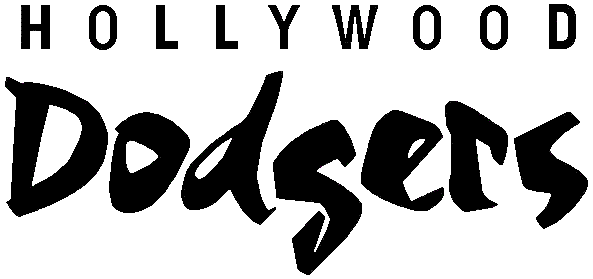 